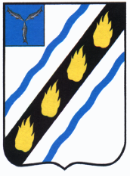 АДМИНИСТРАЦИЯПУШКИНСКОГО МУНИЦИПАЛЬНОГО ОБРАЗОВАНИЯ
СОВЕТСКОГО МУНИЦИПАЛЬНОГО РАЙОНАСАРАТОВСКОЙ ОБЛАСТИПОСТАНОВЛЕНИЕот 31.08.2020 № 101р.п. Пушкино Об отказе предварительном согласовании предоставления земельного участка         Рассмотрев заявление Марченко Дмитрия Александровича с входящим номером 31 от 29.07.2020, предоставлению землеустроительную документацию, извещение о приеме заявлений граждан о намерении участвовать в аукционе от 01.09.2020 №310720/37815906/02, заявление физического лица о намерении участвовать в аукционе с входящим номером 48 от 31.08.2020,    руководствуясь п.7 ст. 39.18 Земельного кодекса Российской Федерации, Федеральным законом от 06.10.2003 № 131-ФЗ «Об общих принципах организации местного самоуправления в Российской Федерации», Федеральным законом от 25.10.2001 № 137-ФЗ «О введении в действие Земельного кодекса Российской Федерации», Уставом Пушкинского муниципального образования, администрация Пушкинского муниципального образования ПОСТАНОВЛЯЕТ:         1. Отказать Марченко Дмитрию Александровичу в предварительном согласовании предоставления в собственность земельного участка общей площадью 386 кв. м., из земель населенных пунктов, с местоположением: Российская Федерация, Саратовская область, Советский муниципальный район, Пушкинское муниципальное образования, р.п. Пушкино, в 35 метрах к востоку от многоквартирного дома по ул. Новой, д. 2а, с видом разрешенного использования: для ведения личного подсобного хозяйства,  в границах территориальной зоне Ж1-Зона застройки индивидуальными жилыми домами.	2. Осуществить мероприятия необходимые для проведения аукциона на право заключения договора аренды земельного участка, указанного в пункте у настоящего постановления.Глава администрации Пушкинскогомуниципального образования				            Н.И. ПавленкоГ.В. Токарева6 22 10